Biomagnification of Pesticides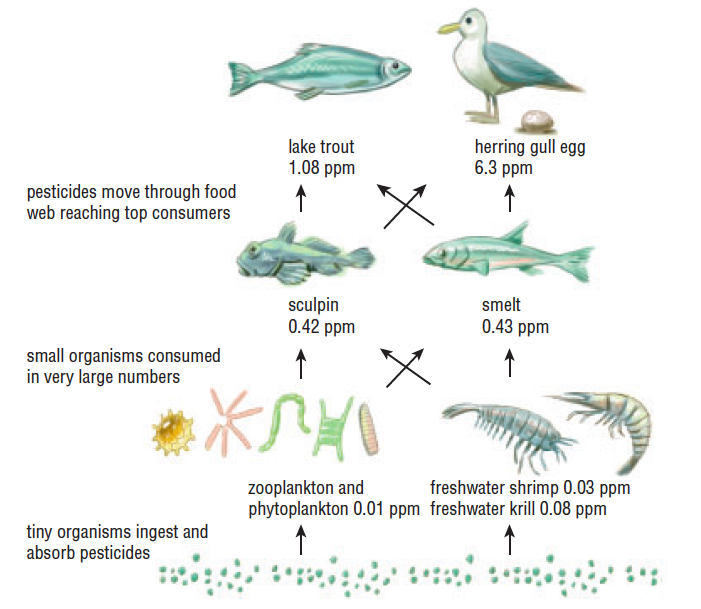 Let’s Put DDT on everythinghttps://www.youtube.com/watch?v=-UiCSvQvVysClassic – ad campaignhttps://www.youtube.com/watch?v=gtcXXbuR244Great summary – chop start/endhttps://www.youtube.com/watch?v=TZk6vcmLcKwDDTDichlorodiphenyltrichloroethane, commonly known as DDT, is a colorless, tasteless, and almost odorless crystalline chemical compound, an organochlorine. Originally developed as an insecticide, it became infamous for its environmental impacts. DDT was first synthesized in 1874 by the Austrian chemist Othmar Zeidler.ExamplesPlastics BPAHeavy MetalsPCBsSeleniumChlorinated hydrocarbonsPesticidesFungacidesHerbicides